Pracovní listVytiskni a nalep, pokud máš tiskárnu, jinak proveď zápis do sešitu stolničení.Káva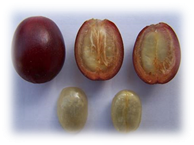 Kávová semena→ plody rostliny tzv.Coffea = kávovník → plod = třešeň → uvnitř dvě semena = kávová zrna			Kávovník Arabika (Coffea arabica)náročná, málo odolná75% světové produkce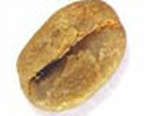 největší poducent Brazíliekyselost - 4 ovocité tóny, aromatickáobsahuje cca 0,7 – 1,4 % kofeinuKávovník Robusta (Coffea canephora)odolná, méně náročnánejvětší poducent Vietnam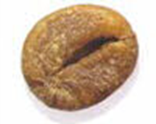 zemitost, dřevitost, hořkost, méně aromatickáobsahuje cca 1,8 – 4 % kofeinuJak připravit Espresso….. pod tlakem páry v kávovaru8 – 10 g mleté kávy na 1 porci9 barů tlak čerpadla kávovaru90ºC teplota vody20´- 30´doba protékání kávy25 - 30 ml proteklé kávy 1-2 mm silná cremaRistretto - výsledný nápoj má objem 15ml, 8 -10g kávyDoppio - dvojité espresso, výsledný nápoj má objem 60mlCappuccino -  espresso s mléčnou pěnou 1 – 2 cm vysokou, do šálku obsahu asi 150 ml Latte Macchiato ( Makiato)	- ) našleháné mléko do větší sklenice a nechat ustát – oddělí se mléko a chladnoucí pěna, do konvičky espresso a přelít z 1místa na střed mlékaCaffé Latte -  bývá zaměňováno za Latte Macchiato, je to káva s mlékem – bez mléčné pěnyTurecká káva – džezva +8 -10g velmi jemně namleté kávy + 100 ml studené vody, nechat zpěnit, odstavit, zakápnout lžičkou studené vody – celkem 3x , nechat ustát, servis v mocca šálcích na kavárenském tácku + sklenička vody. Správný způsob přípravy této kávy je v horkém písku.Arabská káva – zkaramelizovaný moučkový cukr, stejný postup jakou turecké kávyFrappé - do šejkru led, nalijeme vychlazené espresso, přidáme dle chuti cukr, 150ml mléka a               důkladně protřepeme, servírujeme ve vysokém skle s 2 turbo brčkyAmericano, Lungo 8 -10g mleté kávy, espresso s přidáním horké vodyVídeňská káva - espresso s přidáním horké vody do skla na horké nápoje, šlehaná smetanaČokoládová káva - cezená káva s procezenou čokoládou, zdobená šlehačkou a posypaná 		        čokoládou, servis ve skleMramorová káva -  cezená káva a před podáváním přilijeme do kávy 2cl neslazeného mléka, 	 	        lije se po vnitřní straně sklenice a tím vznikne mramorováníMražená káva – silná cezená káva + vanilková zmrzlina + šlehačka, silnostěnné skloMocca káva - silná cezená káva (10g)Italská káva – zavařená do mléka s cukremČerná káva – káva s lógrem, 8g  → „český turek“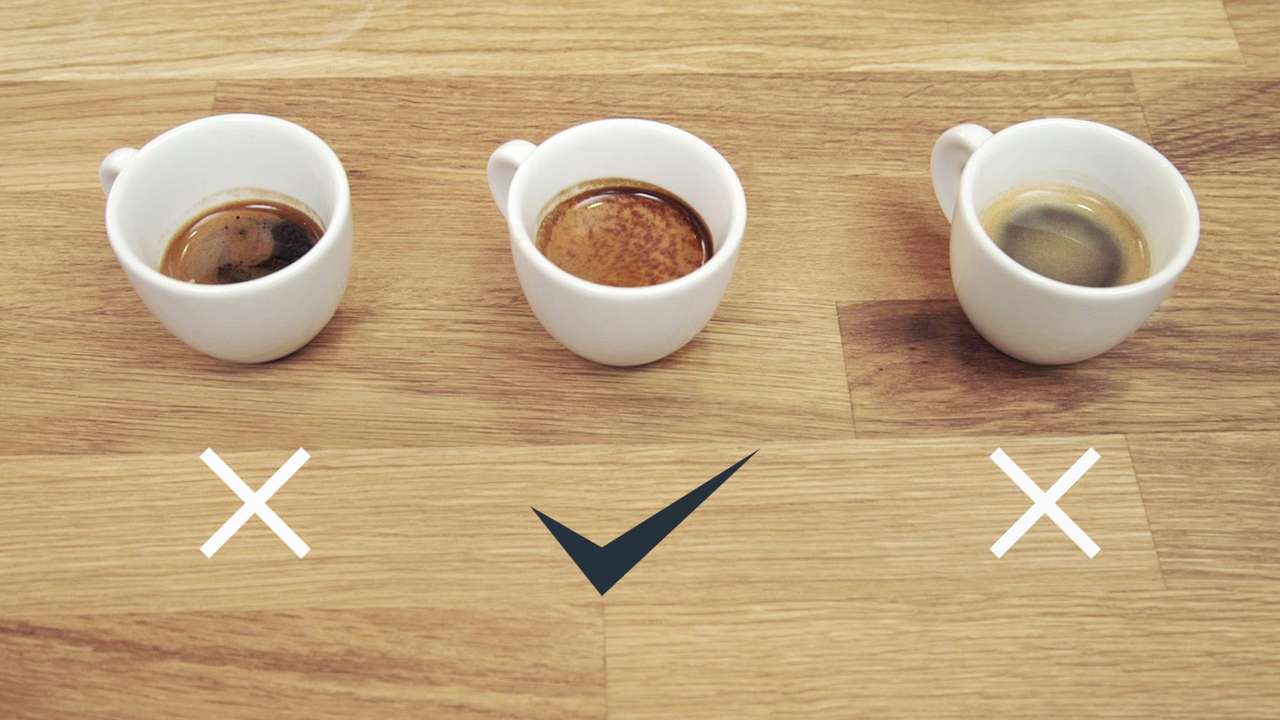 